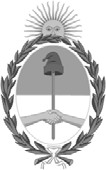 República Argentina - Poder Ejecutivo Nacional2019 - Año de la ExportaciónResolución firma conjunta Número: RESFC-2019-3263-APN-DI#INAESCIUDAD DE BUENOS AIRESLunes 9 de Diciembre de 2019Referencia: EX-2019-107271977-APN-MGESYA#INAES S/ Modificación de la Resolución N° 7207/12, según texto ordenado por Resolución N° 371/13VISTO, el EX-2019-107271977-APN-MGESYA#INAES, mediante el cual la Federación Argentina de Cooperativas de Crédito, entidad de segundo grado adherida a la Confederación Cooperativa de la República Argentina- COOPERAR, solicita la modificación de la Resolución N° 7207/12, según texto ordenado por Resolución N° 371/13 yCONSIDERANDO:Que el INSTITUTO NACIONAL DE ASOCIATIVISMO y ECONOMIA SOCIAL es la autoridad deaplicación del régimen legal aplicable a las cooperativas en todo el territorio nacional.Que las cooperativas se rigen por las disposiciones de la Ley N° 20.337 y por las normas que  dicta este Organismo.Que la Resolución Nº 7207/2012, modificada por Resolución N° 272/13, según texto ordenado por Resolución N° 371/13, regula la modalidad de prestación del servicio de crédito en cooperativas.Que la Federación Argentina de Cooperativas de Crédito, en su carácter de entidad de segundo grado adherida a la Confederación Cooperativa de la República Argentina- COOPERAR, solicita  la modificación de la mencionada normativa, producto de análisis realizados, referidos específicamente a su estructura de financiamiento y a la asistencia crediticia tanto a pequeñas empresas como productores y consumidores, para mejorar las prestaciones que realizan dichas entidades a sus asociados.Que asimismo y teniendo presente que desde el dictado de la Resolución N° 7207/12,- TO Resolución N° 371/13-, se han efectuado interpretaciones divergentes sobre el reglamento delservicio de crédito, es conveniente disiparlas a través de la norma que regula sus modalidades de prestación.Que a tal efecto debe tenerse presente que en las cooperativas que tienen como objeto principal la prestación del servicio de crédito o crédito, vivienda y consumo, al momento de concederse su personería jurídica han obtenido la autorización para la prestación del servicio, de modo que no es posible condicionar la continuidad de su prestación a la aprobación previa de un reglamento, cuya exigibilidad viene dada por una norma dictada posteriormente.Que a ese efecto y a los fines de una adecuada fiscalización del servicio debe considerarse, en la interpretación antes citada, a las cooperativas cuyo objeto principal lo constituye el servicio de crédito en orden al régimen informativo que obligatoriamente presentan ante este Organismo en lo vinculado a su prestación y a las normas de prevención sobre lavado de activos y financiación del terrorismo.Que en el sentido antes indicado, en la Resolución N° 2362/19 se establecieron los requisitos  para el otorgamiento de la personería jurídica a cooperativas que tengan como objeto la prestación del servicio de crédito.Que de la experiencia acumulada se advierte la necesidad de introducir modificaciones a la normativa vigente, tendientes a brindar mayor agilidad y seguridad en la prestación del servicio acorde a nuevas tecnologías de la información, promoviendo, al mismo tiempo, un adecuado desenvolvimiento en su desarrollo y en la faz institucional de la persona jurídica, a través del fortalecimiento de los instrumentos de control que ejercen sus órganos de administración, fiscalización, gobierno y su servicio de auditoría externa.Que asimismo y dada su contribución al desarrollo local, es oportuno generar mecanismos que promuevan un circulo virtuoso en las entidades de la economía social y solidaria tanto en el desarrollo de servicios, como en la generación de emprendimientos productivos con creación de nuevas fuentes de trabajo.Que se debe auspiciar la integración entre mutuales y cooperativas, lo que importa un salto cualitativo y cuantitativo en un desarrollo económico local e inclusivo, innovador, sustentable y con alto impacto social y ambiental.Que en el sentido antes indicado se dictaron las Resoluciones N° 2359/19, modificatoria de la normativa que regula el servicio de ayuda económica en mutuales, 2361/19 que estableció una central de deudores de los servicios de crédito cooperativo y de ayuda económica mutual y 2363/19 sobre servicio de gestión de préstamos en ambas.Que en consecuencia es conveniente adecuar la normativa que regula la prestación del servicio de crédito a las antes indicadas, con el objeto de mantener un criterio unificado en el desarrollo de estos servicios, en la aprobación de sus reglamentos y en su régimen informativo, acorde a las características propias de cada una de esas entidades.Thank	you	for	using	www.freepdfconvert.com	service!Only two pages are converted. Please Sign Up to convert all pages. https://www.freepdfconvert.com/membership